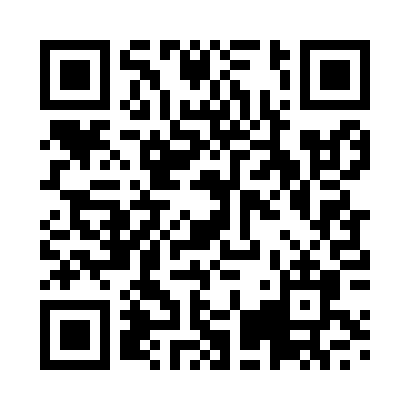 Ramadan times for Doha, QatarMon 11 Mar 2024 - Wed 10 Apr 2024High Latitude Method: NonePrayer Calculation Method: Umm al-Qura, MakkahAsar Calculation Method: ShafiPrayer times provided by https://www.salahtimes.comDateDayFajrSuhurSunriseDhuhrAsrIftarMaghribIsha11Mon4:294:295:4711:443:085:415:417:4112Tue4:284:285:4611:443:085:425:427:4213Wed4:274:275:4511:433:085:425:427:4214Thu4:264:265:4411:433:085:425:427:4215Fri4:254:255:4311:433:085:435:437:4316Sat4:244:245:4211:423:085:435:437:4317Sun4:224:225:4111:423:085:445:447:4418Mon4:214:215:4011:423:085:445:447:4419Tue4:204:205:3911:423:085:455:457:4520Wed4:194:195:3811:413:085:455:457:4521Thu4:184:185:3711:413:085:465:467:4622Fri4:174:175:3611:413:075:465:467:4623Sat4:164:165:3511:403:075:475:477:4724Sun4:154:155:3311:403:075:475:477:4725Mon4:144:145:3211:403:075:475:477:4726Tue4:134:135:3111:393:075:485:487:4827Wed4:114:115:3011:393:075:485:487:4828Thu4:104:105:2911:393:075:495:497:4929Fri4:094:095:2811:393:075:495:497:4930Sat4:084:085:2711:383:075:505:507:5031Sun4:074:075:2611:383:065:505:507:501Mon4:064:065:2511:383:065:515:517:512Tue4:054:055:2411:373:065:515:517:513Wed4:034:035:2311:373:065:515:517:514Thu4:024:025:2211:373:065:525:527:525Fri4:014:015:2111:363:065:525:527:526Sat4:004:005:2011:363:055:535:537:537Sun3:593:595:1911:363:055:535:537:538Mon3:583:585:1811:363:055:545:547:549Tue3:573:575:1711:353:055:545:547:5410Wed3:553:555:1611:353:045:555:557:55